Anmeldung/Eingabe für einen Holkurs –Lehrerinnen- und LehrerweiterbildungKursorganisation1ohne Ferien, Feiertage und Sperrzeiten (Dienstagabend).2 Als Standardzeiten gelten 08.30 - 12.00 Uhr und 13.30 - 17.00 Uhr mit je 15 min Pause. Abweichende Festlegungen sind möglich. Abendkurse werden im Einzelfall festgelegt. Angaben zur Kursleitung3Abrechnung über Firma (selbständig erwerbend) ist nur mit Firmenname und Abrechnungsnummer der Ausgleichskasse möglich. Rechnungstellung erfolgt durch die Kursleitung.Kurskosten4Im Grundsatz wird das Honorar mit jeder Kursleitung festgelegt. Sie helfen uns, wenn Sie uns Ihre Ansprüche bekanntgeben. Anrechenbar ist die reine Leitungszeit (keine Vorbereitungs- und Reisezeit). Hinzu kommen die Spesen (Reise, Unterkunft und Verpflegung bei Ganztageskursen, Material). Finanzierung Gemeinde übernimmt 100% der Kurskosten 60% zulasten Gemeinde / 40% zulasten der KursteilnehmendenKontaktperson (Raumverantwortung) (wenn nicht Kursleitung)Name, Vorname:	     Telefon (Mobil):	     	E-Mail:	      Der eingegebene Holkurs ist von der Schulleitung genehmigt.	Dieses Formular ist der LWB Obwalden zur Registrierung in TrainingPlus1 (www.lwb-nori.ch) einzureichen. Die LWB Obwalden übernimmt folgende administrative Arbeiten:Vertrag mit KursleitungRegistrierung des Kurses in TrainingPlus und Aufnahme der Lehrpersonen in den KursKurseinladung und Bestätigungen KursevaluationAbrechnung mit Kursleitung.1 Damit ist gewährleistet, dass die teilnehmenden Lehrpersonen diesen Kurs in Ihrem Weiterbildungsportfolio haben.Liste der Teilnehmenden (mind. 7 Personen):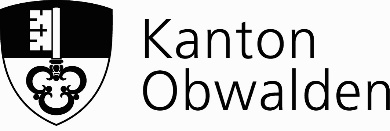 Bildungs- und Kulturdepartement BKDAmt für Volks- und Mittelschulen AVMKurstitel(prägnant und ansprechend)Kurzbeschrieb / Einleitung(max. 2-3 Sätze)Kursinhalt / AusschreibungstextKursinhalteKursziele / -kompetenzenArbeitsweiseTransferHinweise/Bemerkungen Präsenzkurs	 Digitales Kursangebot	  Hybrides AngebotZuordnung ProgrammrubrikNr.       (wird durch LWB Obwalden eingetragen)Zielgruppen Alle zutreffenden Gruppen ankreuzenZielgruppen Alle zutreffenden Gruppen ankreuzenZielgruppen Alle zutreffenden Gruppen ankreuzenZielgruppen Alle zutreffenden Gruppen ankreuzenZielgruppen Alle zutreffenden Gruppen ankreuzenZielgruppen Alle zutreffenden Gruppen ankreuzenZielgruppen Alle zutreffenden Gruppen ankreuzenZielgruppen Alle zutreffenden Gruppen ankreuzenLehrpersonen Zyklus 1 nur KG nur US 1./2. Zyklus 2 nur MS I 3./4. nur MS II 5./6. Zyklus 2 nur MS I 3./4. nur MS II 5./6. Zyklus 3 7.-9. Zyklus 3 7.-9. Sek II SHP DaZ BBFLehrpersonen Alle Lehrpersonen (LP) Alle Lehrpersonen (LP) Alle Lehrpersonen (LP) Alle Lehrpersonen (LP) Alle Lehrpersonen (LP) Alle Lehrpersonen (LP) Alle Lehrpersonen (LP)Weitere Adressaten Logopädie (Logo) Logopädie (Logo) Psychomotorik (PMT) Psychomotorik (PMT) Schulleitungen / Rektorate (SL) Schulleitungen / Rektorate (SL) Schulleitungen / Rektorate (SL)Alle Alle Adressaten (alle) - damit ist eine allfällige obenstehende Auswahl aufgehoben Alle Adressaten (alle) - damit ist eine allfällige obenstehende Auswahl aufgehoben Alle Adressaten (alle) - damit ist eine allfällige obenstehende Auswahl aufgehoben Alle Adressaten (alle) - damit ist eine allfällige obenstehende Auswahl aufgehoben Alle Adressaten (alle) - damit ist eine allfällige obenstehende Auswahl aufgehoben Alle Adressaten (alle) - damit ist eine allfällige obenstehende Auswahl aufgehoben Alle Adressaten (alle) - damit ist eine allfällige obenstehende Auswahl aufgehobenMax. Anzahl Teilnehmende (In der Regel 7 bis 20 TN)Max. Anzahl Teilnehmende (In der Regel 7 bis 20 TN)Max. Anzahl Teilnehmende (In der Regel 7 bis 20 TN)Max. Anzahl Teilnehmende (In der Regel 7 bis 20 TN)Max. Anzahl Teilnehmende (In der Regel 7 bis 20 TN)Höchstens:       PersonenHöchstens:       PersonenHöchstens:       PersonenHöchstens:       PersonenKursort (falls bestimmter Wunsch)Kursräume und InfrastrukturKursmaterial(von den TN mitzubringen) Ungefähre Materialkosten pro TN unter 15.00 / mehr als 15.00   Betrag      KurszeitenBei mehreren Terminen bitte Kurshalbtage mit Kurszeiten einzeln angebenSchulferienplan OWWochentag/e1DatumKurszeiten2Effektive KursdauerTotal       Stunden Total       Stunden Total       Stunden Leitungsform  Einzelleitung  TeamleitungKursleitung 1Kursleitung 1Kursleitung 2Name / VornameBerufsbezeichnungGeburtsdatumStrasse, Nr.PLZ / OrtE-MailTelefonG:        P:       G:        P:       Rechnungsstellung über3 (Honorar, Spesen) Firma:       Abrechnungsnummer Ausgleichskasse oder UID Nr.        Firma:       Abrechnungsnummer Ausgleichskasse oder UID Nr.       Rechnungsstellung über3 (Honorar, Spesen) Privatperson PrivatpersonHonorarvorstellung4(bitte nur eine Variante ausfüllen)Pro Leitungsstunde      Fr. pro Std. / Total       Fr.Honorarvorstellung4(bitte nur eine Variante ausfüllen)Tagespauschale      Fr.Honorarvorstellung4(bitte nur eine Variante ausfüllen)Halbtagespauschale      Fr.SpesenSonstiges:            Fr.      Fr.      Fr.      Fr.Name und VornameStufeSchulort123456789101112131415161718192021222324